KLASA: 250-08/24-01/01URBROJ: 2109-16-03-24-2 Pleškovec, 27. ožujka 2024. Na temelju članka 127. Zakona o proračunu (''Narodne novine'' broj 144/21) i članka 28. Statuta Općine Sveti Juraj na Bregu (''Službeni glasnik Međimurske županije'' broj 30/23), Općinsko vijeće Općine Sveti Juraj na Bregu na 19. sjednici održanoj 27. ožujka 2024. godine, donosiSUGLASNOSTNA ODLUKU O NABAVI VATROGASNIH AUTO-LJESTVI I DUGOROČNOM KREDITNOM ZADUŽENJU KOD HBOR-aČlanak 1.Općinsko vijeće Općine Sveti Juraj na Bregu daje suglasnost Javnoj vatrogasnoj postrojbi Čakovec za kreditno zaduženje kod HBOR-a za realizaciju planirane nabave vatrogasnih auto-ljestvi u procijenjenoj vrijednosti od 1.200.000,00 eura uz pripadajuću kamatu na kredit od 3,2% na rok otplate od 10 godina (120 rata).Članak 2.Vraćanje kreditnog zaduženja osigurat će Općina Sveti Juraj na Bregu, kao jedan od osnivača Javne vatrogasne postrojbe Čakovec, u postotku od 3,94%.Članak 3.Ova Odluka stupa na snagu osmog dana od dana objave u „Službenom glasniku Međimurske županije“.                                                                                             PREDSJEDNIK                                                                                             Općinskog vijeća                                                                                             Anđelko Kovačić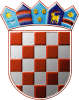 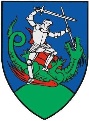 REPUBLIKA HRVATSKAMEĐIMURSKA ŽUPANIJA
OPĆINA SVETI JURAJ NA BREGU
OPĆINSKO VIJEĆEREPUBLIKA HRVATSKAMEĐIMURSKA ŽUPANIJA
OPĆINA SVETI JURAJ NA BREGU
OPĆINSKO VIJEĆE